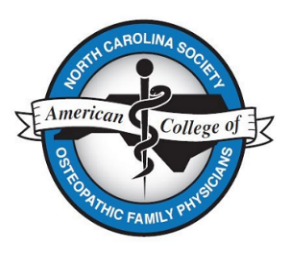 NCS-ACOFP 2024 Winter CME Conference Real-World Treatment of Obesity - Case-Based PresentationsMarch 2, 2024, Raleigh NCRegistration FormName ______________________________________________________________________  Email __________________________________ Select the Registration Fee Amount BelowRates:                                                     Payment Made by 2/1/24 	  	 After 2/1/24Physicians (NCS-ACOFP Members)*		        $120.00 			    $135.00Physicians (Non-Members)			        $135.00			    $150.00Active-Duty Military Physician 		          $75.00			    $90.00Health Care Professional (Pharmacist,	          $75.00			    $90.00 Nurse, PA, NP)	       Student					         $25.00 			      $40.00 Resident 	     $50.00 			      $65.00 Total Amount Due for Conference $ Dietary IssuesThe registration fee includes a continental breakfast.   Do you have any dietary allergies?  Yes (If yes, please describe.)   NoSelect Payment Type  Pay by check (Make payable to NCS-ACOFP and mail to PO Box 662, Lillington NC 27546.)  Pay by credit card (Register and pay on-line using this link.) Conference LocationCampbell University Norman Adriane Wiggins School of Law, 225 Hillsbourgh Street Raleigh NC 27603.  *Membership will be verified for each registration.  